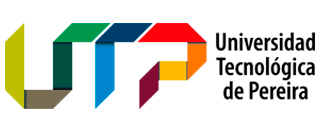 VICERRECTORÍA DE INVESTIGACIÓN, INNOVACIÓN Y EXTENSIÓNFORMATO DE PLANEACIÓN CAPACITACIÓN SEMILLEROS DE INVESTIGACIÓNEn el siguiente formato se especifica los contenidos y procedimientos que se realizarán durante los talleres que se ejecutarán en el proceso de formación de investigadores.DESARROLLOSESIÓN # 1Objetivo específico: 						Contextualización…(Tiempo de duración)						Actividades: 	…(Tiempo de duración)…(Tiempo de duración)			Retroalimentación y cierre: 						…(Tiempo de duración)	Materiales y espacios: ……SESIÓN # 2Objetivo específico: 						Contextualización…(Tiempo de duración)						Actividades: 	…(Tiempo de duración)…(Tiempo de duración)			Retroalimentación y cierre: 						…(Tiempo de duración)	Materiales y espacios: …								Nombre del taller:Número de participantes:Docente encargado:Área del saber:Fecha de inicio tentativa del taller Intensidad horaria:Horas por semana:Número de sesiones:Objetivo:Contenidos conceptuales:Contenidos procedimentales:Contenidos actitudinales: